Mateřská škola U dvou sluníček, Brněnec, okres SvitavyBrněnec 22, 569 04 Brněnec, IČ: 75016257Jídelní lístek sestavily: Jarmila Homolková - vedoucí stravování, Ivana Žižková – kuchařka  Změna jídelníčku vyhrazena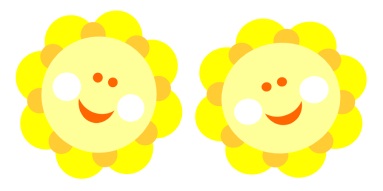 Jídelní lístekTýden: 7.Datum: 13. – 17.2.2017Pokrmy obsahují alergeny.Pokrmy obsahují alergeny.DenRanní svačinaObědOdp. svačinaPitný režimPo13.2.2017rohlík s máslem    a medem, kakao, čaj ovocný, pomeranč, jablko1.1,7Polévka: vločková1.1,7,9chléb, vajíčková pom., čaj, mrkev, jablko1.1,3,7kmínový čaj slazený medem,pitná vodaPo13.2.2017rohlík s máslem    a medem, kakao, čaj ovocný, pomeranč, jablko1.1,7Hlavní jídlo: smažené rybí prsty, br. kaše, salát z čínského zelí1.1,3,4,7chléb, vajíčková pom., čaj, mrkev, jablko1.1,3,7kmínový čaj slazený medem,pitná vodaPo13.2.2017rohlík s máslem    a medem, kakao, čaj ovocný, pomeranč, jablko1.1,7Nápoj: sirupchléb, vajíčková pom., čaj, mrkev, jablko1.1,3,7kmínový čaj slazený medem,pitná vodaÚt14.2.2017slunečnicový chléb, rybičková pom., mléko, čaj ovocný, ledový salát, meloun1.1,4,7Polévka: masový krém1.1,7raženka            s máslem         a šunkou, čaj, okurka, mrkev, jablko1.1,7sirup, meltaÚt14.2.2017slunečnicový chléb, rybičková pom., mléko, čaj ovocný, ledový salát, meloun1.1,4,7Hlavní jídlo: buchtičky s krémem1.1,3,7raženka            s máslem         a šunkou, čaj, okurka, mrkev, jablko1.1,7sirup, meltaÚt14.2.2017slunečnicový chléb, rybičková pom., mléko, čaj ovocný, ledový salát, meloun1.1,4,7Nápoj: minerálkaraženka            s máslem         a šunkou, čaj, okurka, mrkev, jablko1.1,7sirup, meltaSt15.2.2017chléb, pom. tvarohová, mléko, čaj s citronem, mrkev, okurka1.1,7Polévka: hrstková1.1,7,9dýňová kostka s máslem, kakao, čaj, pomeranč1.1,7bylinný čaj, pitná vodaSt15.2.2017chléb, pom. tvarohová, mléko, čaj s citronem, mrkev, okurka1.1,7Hlavní jídlo: přírodní vepřový plátek, brambory, kompot1.1,7dýňová kostka s máslem, kakao, čaj, pomeranč1.1,7bylinný čaj, pitná vodaSt15.2.2017chléb, pom. tvarohová, mléko, čaj s citronem, mrkev, okurka1.1,7Nápoj: sirupdýňová kostka s máslem, kakao, čaj, pomeranč1.1,7bylinný čaj, pitná vodaČt16.2.2017lupínky, mléko, čaj bylinný, pomeranč1.1,7Polévka: gulášová1.1,3,7,9chléb s máslema plátkovým sýrem, čaj, rajče, okurka1.1,7melta, pitná voda            s        citrónemČt16.2.2017lupínky, mléko, čaj bylinný, pomeranč1.1,7Hlavní jídlo: kuřecí čína, kuskus1.1,7,9chléb s máslema plátkovým sýrem, čaj, rajče, okurka1.1,7melta, pitná voda            s        citrónemČt16.2.2017lupínky, mléko, čaj bylinný, pomeranč1.1,7Nápoj: černý čaj s citronemchléb s máslema plátkovým sýrem, čaj, rajče, okurka1.1,7melta, pitná voda            s        citrónemPá   17.2.2017dalamánek, čočková pom., bílá káva, čaj ovocný, mrkev, jablko1.1,7Polévka: vývar s těstovinou1.1,7,9rohlík, jogurt, čaj1.1,7sirup,čaj anýzovýPá   17.2.2017dalamánek, čočková pom., bílá káva, čaj ovocný, mrkev, jablko1.1,7Hlavní jídlo: hovězí znojemská, rýže1.1,7rohlík, jogurt, čaj1.1,7sirup,čaj anýzovýPá   17.2.2017dalamánek, čočková pom., bílá káva, čaj ovocný, mrkev, jablko1.1,7Nápoj:  čajrohlík, jogurt, čaj1.1,7sirup,čaj anýzový